2024年度（令和６年度）  日本薬科大学自己PRシート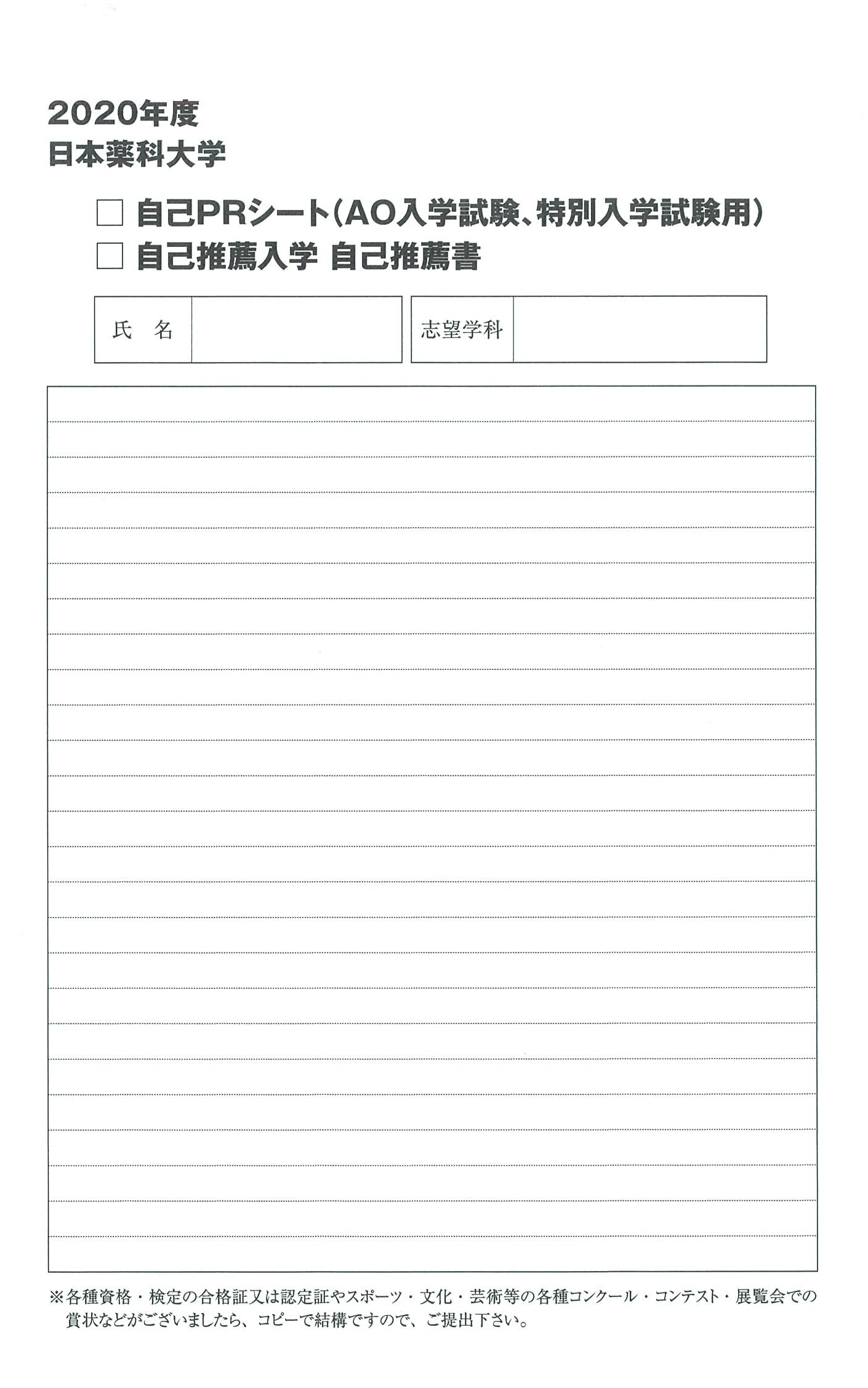 